П О С Т А Н О В Л Е Н И ЕПРАВИТЕЛЬСТВА  КАМЧАТСКОГО КРАЯ             г. Петропавловск-КамчатскийПРАВИТЕЛЬСТВО ПОСТАНОВЛЯЕТ:1. Внести в приложение к постановлению Правительства Камчатского края от 18.02.2010 № 85-П «О расходных обязательствах Камчатского края по предоставлению юридическим лицам - загородным стационарным детским оздоровительным лагерям, расположенным на территории Камчатского края, субсидий из краевого бюджета в целях возмещения затрат в связи с предоставлением ими услуг по обеспечению отдыха и оздоровления детей» изменение, изложив абзац второй части 9 в следующей редакции:«Обязательными условиями предоставления субсидии, включаемыми в соглашение о предоставлении субсидии, являются согласие их получателей на осуществление Министерством спорта и молодежной политики Камчатского края и органами государственного финансового контроля проверок соблюдения получателями субсидий условий, целей и порядка их предоставления и запрет приобретения получателями субсидий за счет полученных средств иностранной валюты  (за исключением операций, осуществляемых в соответствии с валютным законодательством Российской Федерации при закупке (поставке) высокотехнологичного импортного оборудования, сырья и комплектующих изделий, а также связанных с достижением целей предоставления указанных средств иных операций, определенных настоящими Правилами).».2. Настоящее постановление вступает в силу через 10 дней после дня его официального опубликования. Губернатор Камчатского края 	 		  	                         В.И. Илюхин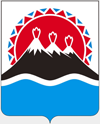 №О внесении изменения в приложение к постановлению Правительства Камчатского края от 18.02.2010 № 85-П «О расходных обязательствах Камчатского края по предоставлению юридическим лицам - загородным стационарным детским оздоровительным лагерям, расположенным на территории Камчатского края, субсидий из краевого бюджета в целях возмещения затрат в связи с предоставлением ими услуг по обеспечению отдыха и оздоровления детей»